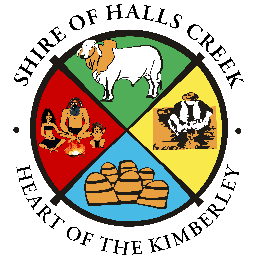 Planning and Development Act 2005Public NoticeShire of Halls Creek Local Planning Scheme No. 2 – Proposed Amendment No. 3Notice is hereby given that the Shire of Halls Creek has resolved to make a ‘standard amendment’ to the Local Planning Scheme No. 2 (LPS2) to,Modifying Table 3 - Zoning Table by changing the land use permissibility of ‘Residential-Grouped Dwellings’ in the ‘Mixed Use’ zone from ‘X’- not permitted to ‘A’, meaning grouped dwellings are not permitted in the Mixed-Use zone unless Council exercises its discretion after community consultation.    The scheme amendment report and amendment maps can be found on the Shire website or visit the Shire Front Desk to obtain copies.Comments on the proposed amendment are now invited and can be emailed to hcshire@hcshire.wa.gov.au or posted to The Chief Executive Officer, Shire of Halls Creek, PO Box 21, HALLS CREEK WA 6770.   All submissions must include your name, address and contact telephone number. Comments on the Scheme amendment proposal may be submitted to the local government on or before 4.00pm on Friday 17 November 2023.All submissions received may be made public at a Council meeting and included in a Council Agenda, which will be available on the Shire’s website in due course, unless a submission specifically requests otherwise.Phillip CassellChief Executive Officer
Local Planning Scheme No.2 – Proposed Amendment No. 3  Public CommentsSubmitter detailsEmail and/or postal addressAddress of the property affected by the proposal (if any)Submission DetailsSupportObjectNeitherMy comment on the proposal is as followsSigned: …………………………………………………………………	Date: ………………………………….